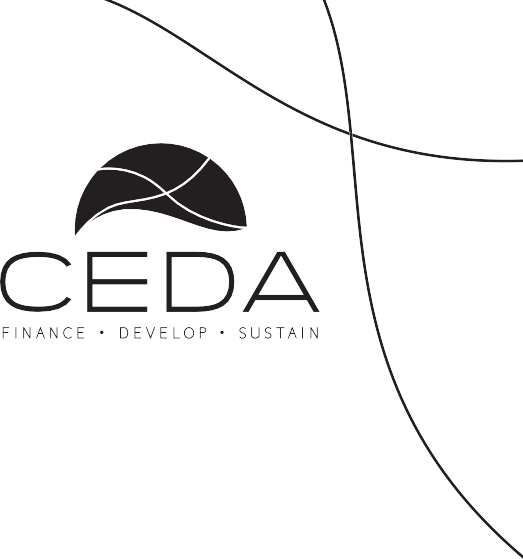 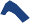 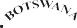 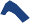 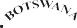 LETLHABILE LOANAPPLICATION FORMPersonal Details (If Company, complete for all Shareholders)Next of Kin DetailsProject Description:(Give a brief description of the project and how COVID- 19 has affected business operations and where do you see new business opportunities)How did Covid-19 affect your business?How long have you been operating your business?Which location do you mostly sell from?Who are your customers and how do they get to buy from you?Where do you usually buy stock and how often do you buy in a month?Do you have any credit lines with the suppliers? If yes what are the terms?What is the average cost of stock per month?What products does your business sell?Which product (s) sell most than the others and why?What is the lowest money you make in a day and what is the most money you can make in a day?What are the type of expenses incurred per month and their amounts?Loan breakdown (Stock, Tools/ equipment, packaging material, transport etc)Does the company/ promoter have any loans from other Financial Institution? Yes [ ] No [ ]Commercial BankersDid you benefit from any other Government interventions/ Incentives aimed at addressing COVID- 19 Pandemic effects (YES/ NO)IF YES (Explain)COMPANY/APPLICANT DETAILSCOMPANY/APPLICANT DETAILSCOMPANY/APPLICANT DETAILSBusiness Name/ ApplicantCompany No:Date of Incorporation/ Start Date of operationContact PersonTel:Nature of businessBusiness LocationLoan Amount (BWP)NameSignatureDateTitleMrMrsMrsMissOther (State title)Other (State title)SurnameOther NamesOmang NumberDate of BirthMarital Status (tick the correct one)MarriedMarriedSingleSingleSingleDivorcedPostal AddressPhysical Address (Owned/ rented)How long have you been at this addressTelephoneTelephoneTelephoneEmailName and Address of EmployerTitleMrMrsMrsMissOther (State title)Other (State title)SurnameOther NamesOmang NumberDate of BirthMarital Status (tick the correct one)MarriedMarriedSingleSingleSingleDivorcedPostal AddressPhysical Address (Owned/ rented)How long have you been at this addressTelephoneTelephoneTelephoneEmailName and Address of EmployerName (in full)Date of BirthNationalityOmang No.relationshipContact detailsPhysical addressItems/ TypeAmountFinancial Institution NameAccount NumberLoan AmountRepayment AmountRepayment PeriodAmount OutstandingBank NameBranchAccount NumberAccount type (savings/ current , Business etc.)TelephoneFacsimileLETLHABILE LOAN APPLICATION CHECKLIST (REQUIRED DOCUMENTS)TICK1. Certified copy of Omang2. License to operate business where applicable (hawkers/ trading, Registration Certificate, exemption etc)3. Company resolution to borrow ( If company)4. Certified copies of Shareholders & Directors IDs (If a company)5. Certified copy of Marriage Certificate, where applicable6. Certified copy of Deeds Marriage Instrument (Form A or B)7. Certificate of incorporation (If a company)8. Memorandum & Articles of Association (If a company)9. Form 2 (If a company)10. Form 4 & 5 (If a company)11. Share Certificates (If a company)12. Company Registration Extract Documents (for companies registered/ re-registered effective 3 June, 2019)13. Quotations from suppliers14. Proof of past business activity, prior to the 29th February, 2020 ( Cashbook, Sales book, Invoices & supplier’s receipts etc)15. Proof of Residential address (Can be verified with Utility Bills that bear the address / Affidavit)